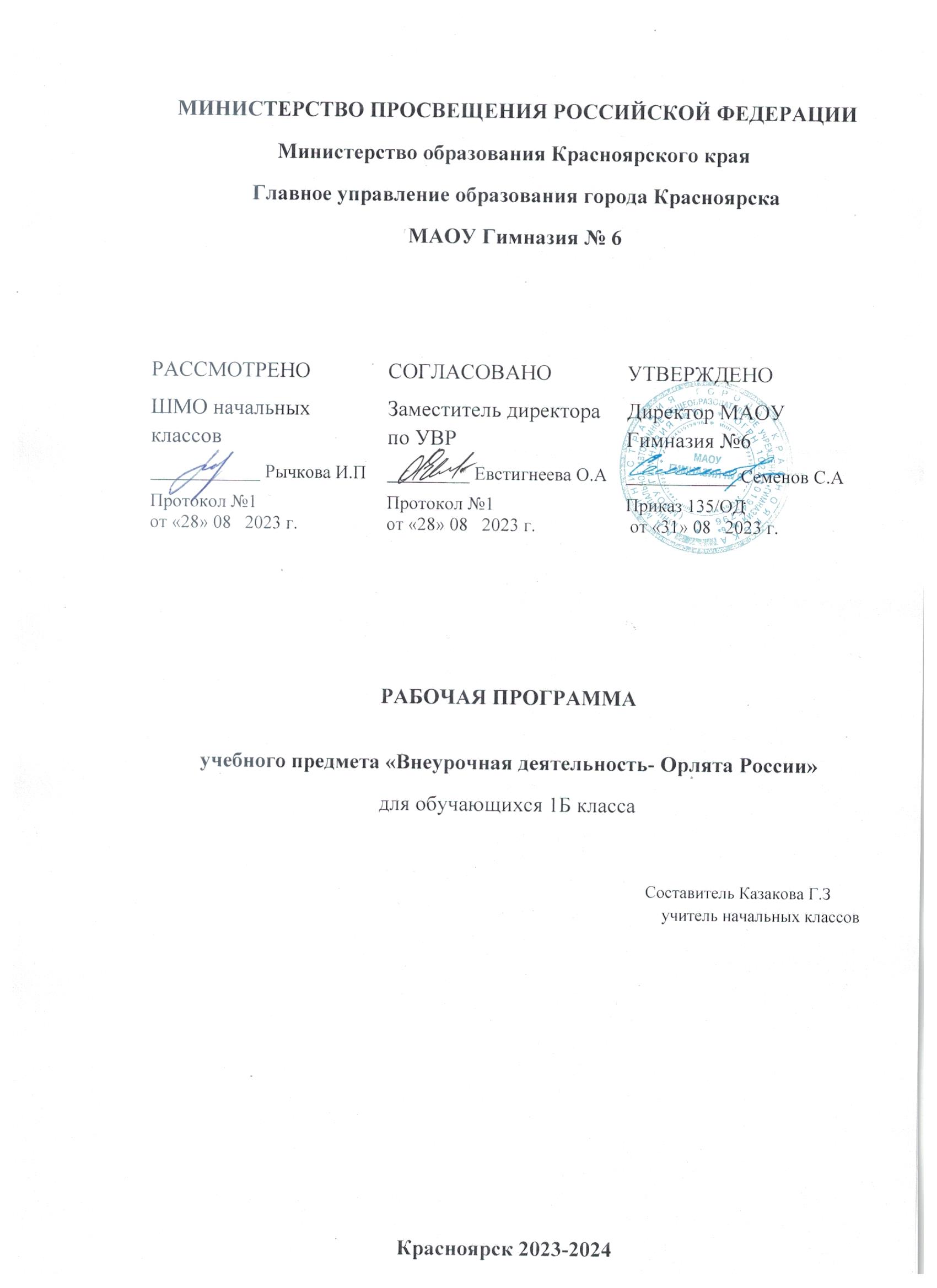 Пояснительная запискаРабочая программа данного учебного курса внеурочной деятельности разработана в соответствии с требованиями:-Приказа Минпросвещения от 31.05.2021 № 286 «Об утверждениифедерального государственного образовательного стандарта начальногообщего образования»;-Учебно-методического комплекса к Программе развития социальнойактивности обучающихся начальных классов «Орлята России».Методические материалы /авторы-составители Волкова Н.А., Китаева А.Ю., Сокольских А.А., Телешева О.Ю., Тимофеева И.П., Шатунова Т.И., Шевердина О.В., под общей редакцией Джеуса А.В., Сайфутдиновой Л.Р., Спириной Л.В. – Краснодар: Изд-во Новация, 2022г.-Методических рекомендаций по уточнению понятия и содержания внеурочной деятельности в рамках реализации основных общеобразовательных программ, в том числе в части проектной деятельности, направленных письмом Минобрнауки от 18.08.2017 № 09-1672;Согласно учебного плана МАОУ Гимназия №6 на реализацию данной программы отводится 33учебных недели ( 1 час в неделю, 33 часа за учебный год).Рабочая программа скорректирована с учётом учебно-календарного графика, расписания уроков МАОУ Гимназия №6Цель курса: формирование у ребѐнка младшего школьного возраста социально-ценностных знаний, отношений и опыта позитивного преобразования социального мира на основе российских базовых национальных ценностей, накопленных предыдущими поколениями, воспитание культуры общения, воспитание любви к своему Отечеству, его истории, культуре, природе, развитие самостоятельности и ответственности.Задачи курса:1.Воспитывать любовь и уважение к своей семье, своему народу, малой Родине, общности граждан нашей страны, России.2.Воспитывать уважение к духовно-нравственной культуре своей семьи, своего народа, семейным ценности с учѐтом национальной, религиозной принадлежности.3.Формировать лидерские качества и умение работать в команде.4.Развивать творческие способности и эстетический вкус.5.Воспитывать ценностное отношение к здоровому образу жизни, прививать интерес к физической культуре.6.Воспитывать уважение к труду, людям труда. Формировать значимость и потребность в безвозмездной деятельности ради других людей.7.Содействовать воспитанию экологической культуры и ответственного отношения окружающему миру.8.Формировать ценностное отношение к знаниям через интеллектуальную, поисковую и исследовательскую деятельность.Планируемые результаты освоения программыЦелевые ориентиры результатов участия и освоения младшими школьниками содержания учебно-методического комплекса программы «Орлята России» определены в соответствии с ФГОС, основными направлениями воспитания, зафиксированными в Примерной рабочей программе воспитания и основываются на российских базовых национальных ценностях:Личностные результаты:Обучающийся научится:-формировать основы российской гражданской идентичности, чувство гордости за свою Родину, российский народ и историю России;-формировать гуманистические и  демократические ценностные ориентации,-овладевать начальными навыками адаптации в динамично изменяющемся и развивающемся мире;Обучающийся получит возможность научиться:-развитию самостоятельности, личной ответственности за свои поступки на основе представлений о нравственных нормах;-формировать навыки сотрудничества со взрослыми и сверстниками в разных социальных ситуациях;-формировать безопасный, здоровый образ жизни -мотивации к творческому труду, работе на результат,бережному отношению к материальным и духовным ценностям;-формировать эстетические потребности, ценности и чувства.Метапредметные результатыУ ученика будут сформированы коммуникативные УУД:Обучающийся научится:-владению методами поиска, переработки, хранения и передачи информации-умению слушать собеседника и вести диалог;-умению излагать свое мнение и аргументировать свою точку зрения и оценку событий;-умению договариваться о распределении функций и ролей в совместной деятельности;Обучающийся получит возможность научиться:-осуществлять взаимный контроль в совместной деятельности;-умению использовать речевые средства и средства информационных и коммуникационных технологий (далее – ИКТ) для решения коммуникативных и познавательных задач;-умению определять общую цель и пути ее достижения.У ученика будут сформированы познавательные УУД:Обучающийся научится:-сравнивать, анализировать, синтезировать, обобщать и классифицировать объекты, явления по родовидовым признакам;-устанавливать аналогии и причинно-следственныесвязи;Обучающийся получит возможность научиться:-работать с таблицами, картами, схемами;-умению кодировать и декодировать информацию.У ученика будут сформированы регулятивные УУД:Обучающийся научится:-планировать свою деятельность;-осуществлять самонаблюдение и самооценку в процессе деятельности;Обучающийся получит возможность научиться:-анализировать причины своего успеха/неуспехаПредметные результатыОбучающийся научится:-использовать действия с языковыми единицами для решения познавательных, практических и коммуникативных задач;- самостоятельно выбирать интересующую литературу;-пользоваться справочными источниками для понимании и получения дополнительной информации;-применять математические знания для решения учебно-познавательных и учебно-практических задач;-выполнять элементарные правила экологической грамотности,  нравственного  поведения в мире природы и людей,Обучающийся получит возможность научиться:-элементарным способам изучения природы и обществ (наблюдению, записи, измерению, опыту, сравнению, классификации и др., с получением  информации из семейных архивов, от окружающих людей, в открытом информационном пространстве);-устанавливать и выявлять причинно-следственные связи в окружающем мире;-практическим умениям и навыкам в различных видах художественной деятельности, а также в специфических формах художественной деятельности, базирующихся на ИКТ (цифровая фотография, видеозапись, элементы мультипликации и пр.);-использовать приобретенные знания и умения для творческого решения несложных творческих, технологических и организационных задач.Раздел 2. Содержание курса внеурочной деятельностиВ основу курса внеурочной деятельности положен системно-деятельностный подход, позволяющий за период освоения ребѐнком образовательных треков (траекторий социально – коммуникационного развития) осуществить качественный переход от «социальной активности» к «социальной позиции» и «гражданской идентичности». Важно, что в названии программы заключѐн сущностный нравственный идеал «Орлѐнок России».Структура построения курса предлагает богатые возможности для проявления творческой энергии каждого ребѐнка, для развития его инициативы, для формирования активной позиции юных граждан страны. В структуре заложено понимание особенностей психологического развития младшего школьника и условия для формирования самостоятельной личности будущего подростка. Учтено соотнесение построения учебных четвертей и распределение нагрузки в них. Цикличность курса, где даѐтся возможность вернуться к ранее пройденным трекам, позволяет ребѐнку, опираясь на полученный опыт, проанализировать свои действия, сделать вывод и попробовать применить этот опыт в своей жизни.Курс внеурочной деятельности представляет комплекс из 9-и занятий по 7-ми трек1.Трек «Орлѐнок–Лидер» Ценности, значимые качества трека: дружба, команда.В процессе реализации данного трека дети приобретают опыт совместной деятельности, что является необходимым в начале учебного года. Педагог может увидеть уровень сплочѐнности классного коллектива, сформировать детские микрогруппы для приобретения и осуществления т опыта совместной деятельности и чередования творческих поручений.2.Трек «Орлѐнок–Эрудит»Ценности, значимые качества трека: познание.Трек «Орлѐнок – Эрудит» занимает первый месяц второй четверти, которая отличается наличием различных олимпиад, интеллектуальных конкурсов, конференций и т.п. В этот период дети знакомятся с разными способами получения информации, что необходимо для их успешной деятельности, в том числе познавательной. Именно в этот период учебного года у детей отмечается высокая мотивация и интерес к учѐбе.3.Трек «Орлѐнок–Мастер»Ценности, значимые качества трека: познаниеВ рамках данного трека дети знакомятся с пониманием того, что можно быть мастерами в разных сферах деятельности, в разных профессиях. Сроки реализации трека «Орлѐнок-Мастер» поделены на два временных промежутка: во время первой части трека дети готовят новогодний спектакль, концерт или представление, вторая часть трека определена для знакомства с лучшими мастерами своего дела.4.Трек «Орлѐнок–Доброволец»Ценности, значимые качества трека: милосердие, доброта, забота.Тематика данного трека актуальна круглый год. Проведение трека в данный временной период можно рассматривать, как эмоциональный пик всей Программы. Это создаст и поддержит общее настроение добра, взаимопонимания, удовлетворѐнности не только в рамках трека, но и в обычной жизнедеятельности детей. Учитель может обращаться к имеющемуся социальному опыту детей в любое время учебного года.5.Трек «Орлѐнок–Спортсмен»Ценности, значимые качества трека: здоровый образ жизни.Время для реализации этого трека обусловлено необходимостью усилить двигательную активность детей, так как к середине учебного года накапливается определѐнная физическая и эмоциональная усталость от учебной нагрузки. Дополнительные физкультурно-оздоровительные мероприятия в том числе позволят снизить заболеваемость детей, что актуально в зимний период.6.Трек «Орлѐнок–Эколог»Ценности, значимые качества трека: природа, Родина.Погодные условия в момент реализации трека «Орлѐнок – Эколог» позволяют проводить мероприятия за пределами здания школы с выходом на природу. Есть возможность использования природных материалов при изготовлении поделок, проведения акций с посадками деревьев, уборке мусора в рамках экологического субботника.8.Трек «Орлѐнок – Хранитель исторической памяти».Ценности, значимые качества трека: семья, Родина.Данный трек является логическим завершением годового цикла Программы. В рамках трека происходит ценностно-ориентированная деятельность по осмыслению личностного отношения к семье, Родине, к своему окружению и к себе лично. Ребѐнок должен открыть для себя и принять значимость сохранения традиций, истории и культуры своего родного края.Основная смысловая нагрузка трека:Я – хранитель традиций своей семьи.Мы класс)–хранители своих достижений.Я/Мы–хранители исторической памяти своей страны.ТЕМАТИЧЕСКОЕ ПЛАНИРОВАНИЕКАЛЕНДАРНО-ТЕМАТИЧЕСКОЕ ПЛАНИРОВАНИЕ№ п\пТема разделаКол-во часов1.Старт программы4 ч2.Орлѐнок–Лидер4 ч3.Орлѐнок–Эрудит4 ч4.Орлѐнок–Мастер4 ч5.Орлѐнок–Доброволец4 ч6.Орлѐнок–Спортсмен4 ч7.Орлѐнок–Эколог3 ч8.Орлѐнок–Хранитель исторической памяти4 ч9.Подведение итогов2 ч№п/пНаименование раздела и темКол-во часовдатакорректировкаСтарт программы -4 чСтарт программы -4 чСтарт программы -4 ч1.Встреча с игрой17.092.Интеллектуально-познавательные игры114.093.Подвижные игры121.094.Вводный «Орлятский урок»128.09Орлѐнок – Лидер – 4 чОрлѐнок – Лидер – 4 чОрлѐнок – Лидер – 4 ч5.Лидер – это Я могу быть лидером. Как стать лидером?15.106.В команде рождается лидер.112.107.КЛАССный выходной119.108.Встреча с тем, кто умеет вести за собой. Итоги трека «Мы дружный класс!126.10Орлѐнок – Эрудит – 4 чОрлѐнок – Эрудит – 4 чОрлѐнок – Эрудит – 4 ч9.Кто такой эрудит? Встреча с эрудитом «Хотим всѐ знать». Я – эрудит, а это значит19.1110.Развиваемся, играя! КТД «Что такое? Кто такой?»116.1111.ВоображариУМ. Могу быть изобретателем!123.1112.Итоги трека «На старте новых открытий»130.11Орлѐнок – Мастер 4 чОрлѐнок – Мастер 4 чОрлѐнок – Мастер 4 чОрлѐнок – Мастер 4 ч13.Мастер – это Мастерами славится Россия. Мастер – это звучит гордо!17.1214.От идеи –к делу! КТД «Классный театр».114.1215.В гости к мастерам.Город Мастеров121.1216.Путь в мастерство» – подводим итоги128.12Орлѐнок – Доброволец – 4 чОрлѐнок – Доброволец – 4 чОрлѐнок – Доброволец – 4 чОрлѐнок – Доброволец – 4 ч17.От слова к делу. Спешить на помощь безвозмездно!Добровольцем будь всегда!111.0118.С заботой о старших. КТД «Создай хорошее настроение»118.0119.КТД «Братья наши меньшие»125.0120.КТД «Коробка храбрости». «Портрет добровольца» итоги трека101.02Орлѐнок–Спортсмен–4 чОрлѐнок–Спортсмен–4 чОрлѐнок–Спортсмен–4 чОрлѐнок–Спортсмен–4 ч21.Утро начинай с зарядки – будешь ты всегда в порядке!Должен быть режим у дня 108.0222.О спорт, ты – мир! Готовимся к спортивным состязаниям115.0223.Сто затей для всех друзей. Быстрее! Выше! Сильнее!129.0224.Спортивная игра «У рекордов наши имена». «Азбука здоровья»-итоги трека17.03Орлѐнок – Эколог–3чОрлѐнок – Эколог–3чОрлѐнок – Эколог–3чОрлѐнок – Эколог–3ч25.ЭКОЛОГиЯ. Мой след на планете. Каким должен быть настоящий эколог? Что должен знать и уметь эколог?114.0326.Экология на практике. Встреча с человеком, которого можно назвать настоящим экологом121.0327.«Шагая в будущее – помни о планете» - итоги трека104.04Старт программы – 4 чСтарт программы – 4 чСтарт программы – 4 чСтарт программы – 4 ч28.Орлѐнок–Хранитель исторической памяти. Кодекс «Орлѐнка – Хранителя»111.0429.Хранитель семейных традиций. Я храню традиции семьи, а значит и традиции страны118.0430.Расскажи мне о России. Историческое чаепитие125.0431.«Я–хранитель, мы –хранители»-итоги трека12.05Подведение итогов –2чПодведение итогов –2чПодведение итогов –2чПодведение итогов –2ч32.Подведение итогов участия в программе в текущем учебном году116.0533.Интеллектуально-познавательные игры. Подвижные игры123.05